 设计需求iPhone12钢化膜6.7寸三款功能点包装•高清•防窥•防蓝光包装内产品：10 x钢化膜（含保护套）、10 x配件包产品尺寸钢化膜（外包保护套）：长度：90mm 高度：169mm 厚度：2mm配件包：长度：139mm 高度：71mm 厚度：3mm1x钢化膜+1x配件包总厚度约为：6mm    10x（钢化膜+配件包）总厚度约为：60mm总共3款包装 设计方向年轻时尚风格不限定目标人群20-35岁之间包装形式，结构不限定附MOCOLL logo 文件iPhone12钢化膜包装文案正面MOCOLL （logo）PROTECTOR AS ORIGINAL SCREEN（slogan）L2 SERIES功能标：Anti Scratch、Full Cover、Anti Fingerprint、Smooth Touch背面MOCOLL （logo）PROTECTOR AS ORIGINAL SCREEN（slogan）L2 SERIES优势标：SGS Cerified、UKAS Quality Management、National High-Tech EnterpriseGuangzhou MOKE Electronic Technology Co.,LtdAdd：MOCOLL International Building, No. 99-2, Nanpu Yansha Road, Luopu Street, Panyu District, Guangzhou,ChinaTel：+86（20）84595066   Web：www.mocoll.com（官网二维码）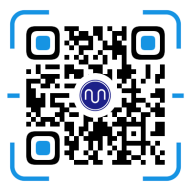 条形码位置预留MADE IN CHINA认证标志：SGS,UKAS、可循环，可回收